T.C.  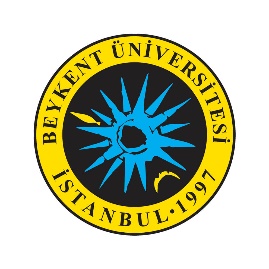  	İSTANBUL BEYKENT ÜNİVERSİTESİ  	LİSANSÜSTÜ EĞİTİM ENSTİTÜSÜ   	MÜDÜRLÜĞÜ    	YÜKSEK LİSANS TEZ SAVUNMA BİLGİ FORMU Adı ve Soyadı: .................................................................... Okul Numarası: .................................................................... Bilim Dalı: :....................................................................Öğrenci Mail/Tel: .................................................................... Savunma Tarihi: .................................................................... Savunma Saati: :....................................................................Yüzyüze/Online: .................................................................... *Savunma bilgi formu savunma tarihinden en geç 15 gün öncesine leesekreterlik@beykent.edu.tr adresine iletilmelidir. Mail iletilirken jüri üyesi öğretim üyeleri mailin bilgi kısmına eklenmelidir.*Savunmada görev alacak jüri üyelerinin hocaların ünvan, üniversite ve mail bilgileri eksiksiz yazılmalıdır. * Lisansüstü Eğitim Enstitüsü Yönetmeliği’nin 29. Maddesi 1. fıkrası gereğince öğrenci tüm belgeleri enstitüye eksiksiz teslim etmesinin ardından en erken 10 gün sonra tez savunmasına girebilir.*Savunma sonrasında tez savunma tutanağı enstitü sekreterliğinden talep edilerek 5 iş günü içerisinde jüri üyelerinin imzaları alınarak tekrar enstitü sekreterliğine teslim edilmelidir. Teslim Alan Enstitü Sekreterlik PersoneliSAVUNMA JÜRİ ÜYE BİLGİLERİSAVUNMA JÜRİ ÜYE BİLGİLERİSAVUNMA JÜRİ ÜYE BİLGİLERİJÜRİ ÜYESİMAİLKURUM BİLGİSİDanışman:Üye:Üye: Yedek Üye: